Stage 2 Food and Hospitality Year PlannerIn Food and Hospitality, students focus on the contemporary and changing nature of the food and hospitality industry and develop an understanding of current approaches and issues related to food and hospitality.Students study topics within the following areas of study:Contemporary and future issuesEconomic and Environmental InfluencesPolitical and Legal InfluencesSociocultural InfluencesTechnological InfluencesAssessment Overview*Not all assessment pieces have to be submitted in a written format, students can negotiate with the teacher to present an oral or multimodal presentation (equivalent of 6 minutes in total).If an extension is required for any assessment, you must follow the required procedure. Extensions will not be given on the day the assessment is due.Term 1Term 2Term 3Term 4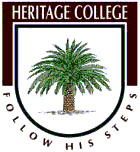 WeightingTypeAssessmentWord count*10%Practical ActivityMeal Kits500 Research   500 Evaluation10%Practical ActivityWorking in the Industry: Barista Techniques500 Research   10%Practical ActivitySustainable Takeaway500 Action Plan   500 Evaluation10%Practical ActivitySpecialty Dessert500 Action Plan   10%Practical ActivityHealthy Restaurant Meal on a Budget500 Action Plan   500 Evaluation20%Group ActivityCatering for a Function: Grazing Boxes500 group action plan
500 individual evaluation30%InvestigationExternally Assessed2000 (non-negotiable)Week Monday Lesson 2/3Wednesday Lesson 4/5 Friday Lesson 31Introduction to courseand commence InvestigationInvestigationInvestigation – Main research question and 3 focus questions finalised.2Practical Activity 1: Meal KitsPractical Activity 1: Meal KitsPractical Activity 1: Meal Kits3Practical Activity 1: Meal KitsPractical Activity 1: Meal Kits*Food orders due *Practical Activity 1: Recipe MakeoverResearch Report Draft Due4Practical Activity 1: Meal KitsCooking Practical Practical Activity 1: Meal KitsCooking Practical Practical Activity 1: Meal Kits - Evaluation5Practical Activity 1: Meal Kits - EvaluationPractical Activity 1: Meal KitsEvaluation Draft Due
Swimming Carnival6Practical Activity 1: Meal KitsPractical Activity 1 DueStudent Free Day7Public HolidayPractical Activity 2: Barista TechniquesPractical Activity 2: Barista Techniques8Practical Activity 2: Barista TechniquesPractical Activity 2: Barista TechniquesPractical Activity 2: Barista Techniques
Research Report Draft Due9Practical Activity 2: Barista TechniquesPractical Activity 2 DuePublic Holiday10Public HolidayInvestigationInvestigation11InvestigationInvestigation, Introduction Scope of Study and Methodology DueSports DayWeek Monday Lesson 2/3Wednesday Lesson 4/5 Friday Lesson 31Practical Activity 3: Sustainable TakeawayPractical Activity 3: Sustainable Takeaway:Practical Activity 3: Sustainable Takeaway2Practical Activity 3: Sustainable TakeawayPractical Activity 3: Sustainable Takeaway*Practice Food orders due *Practical Activity 3: Sustainable TakeawayAction Plan Draft Due3Practical Activity 3: Sustainable TakeawayPractice Cooking Practical Practical Activity 3: Sustainable TakeawayPractical Activity 3: Sustainable Takeaway *Final Food orders due *4Practical Activity 3: Sustainable Takeaway Practical Activity 3: Sustainable TakeawayCooking Practical Practical Activity 3: Sustainable Takeaway              5Practical Activity 3: Sustainable Takeaway -Evaluation Draft DuePractical Activity 3: Sustainable Takeaway -Practical Activity 3 DUE6Practical Activity 4: Specialty DessertPractical Activity 4: Specialty DessertStudent Free Day7Public HolidayPractical Activity 4: Specialty Dessert*Food Order Due*Practical Activity 4: Specialty DessertAction Plan Draft Due8Practical Activity 4: Specialty DessertCooking PracticalPractical Activity 4: Specialty DessertCooking PracticalPractical Activity 4: Specialty DessertCooking Practical9Practical Activity 4: DueInvestigationInvestigation10InvestigationInvestigationInvestigationFocus Question 1,2 and 3 Draft DueWeek Monday Lesson 2/3Wednesday Lesson 4/5 Friday Lesson 31Practical Activity 5: Healthy Restaurant Meal on a BudgetPractical Activity 5: Healthy Restaurant Meal on a BudgetInvestigation2Practical Activity 5: Healthy Restaurant Meal on a BudgetPractical Activity 5: Healthy Restaurant Meal on a BudgetAction Plan Draft Due*Food orders due*Investigation3Practical Activity 5: Healthy Restaurant Meal on a BudgetPractical Activity 5: Healthy Restaurant on a BudgetCooking Practical Investigation 1st Draft Due 4Practical Activity 5: Healthy Restaurant Meal on a BudgetPractical Activity 5: Healthy Restaurant Meal on a BudgetEvaluation Draft DueInvestigation5Practical Activity 5: Healthy Restaurant Meal on a BudgetPractical Activity 5Final DueInvestigation6Investigation 2nd and Final Draft DUEInvestigationStudent Free Day7Investigation Final Due
Group ActivityGroup Activity8Group ActivityGroup ActivityGroup ActivityPractice Food Order9Group Activity - EvaluationPractice PracticalGroup Activity - EvaluationGroup Activity – Final Food OrderGroup Decision Making DraftWeek Monday Lesson 2/3Wednesday Lesson 4/5 Friday Lesson 31Group Activity – PrepSummative Practical
(ALL DAY)
Group Activity - Evaluation2Group Activity – Evaluation Draft DueGroup Activity Final DueCatch-Up